                                               Обережно- ботулізм !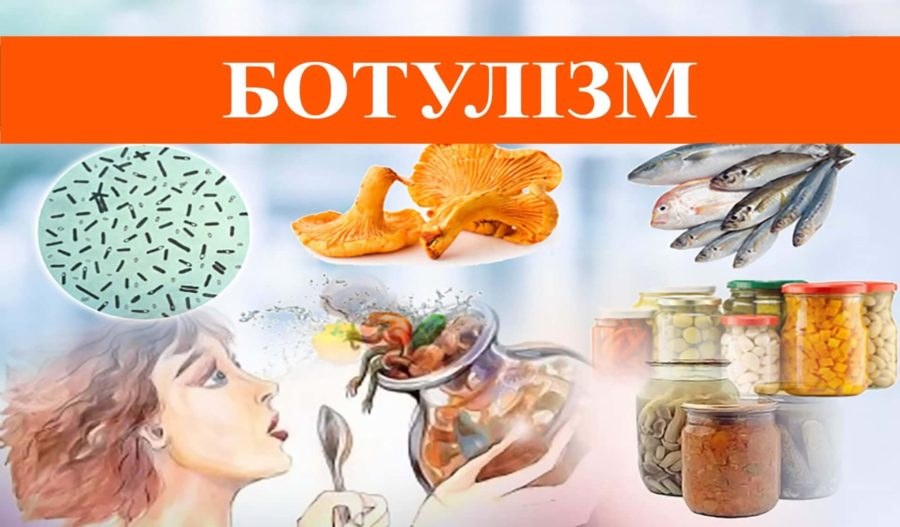          В області склалась нестійка епідемічна ситуація щодо захворювання на ботулізм. З початку року захворіло 5 осіб: в Тисменицькому та Рогатинському районах , м. Івано_Франківськ та Тлумач.Що таке ботулізм?         Це захворювання викликане токсином палички ботулізму. Даний токсин переважає по інтенсивності дії  всі відомі людині природні отрути. Вони і являються основним фактором при цьому захворюванні. Характеризується захворювання важким протіканням з пораженням центральної нервової системи і високою смертністю. Палички ботулізму широко розповсюджені в грунті , кишківнику тварин та риб, на овочах та фруктах. В різних географічних зонах України вони виявляються в 0,9 – 46,5 % досліджуваних проб грунту. В харчових продуктах , грунті , кормах збудник ботулізму утворює спори , які мають виражену стійкість до факторів зовнішнього середовища . Вони витримують кип’ятіння 5 – 6 годин. Замороження навіть при температурі -190 градусів не впливає на них пагубно. В продуктах , які мають вміст повареної солі 14% , спори зберігають життєздатність на протязі двох місяців. Для росту , розмноження палички ботулізму оптимальною являється температура плюс 30-35 градусів.Ботулінічний токсин активно утворюється при температурі вище 22 градуси , але деякі види збудника можуть виробляти токсин і при більш низькій температурі ( плюс 10 градусів і навіть при плюс 4).	Збудник ботулізму інтенсивно розмножується , з накопленням токсину в безповітряних умовах – в герметично закритих банках , в середині великих кусків риби , копченостей , м’яса , ковбаси. 	Згідно даних літератури , консерви , в яких утворився ботулінічний токсин, часто мають вигляд зіпсутих, утворюється газ, в герметично закупорених банках виникає  здуття кришки або металевої  банки- « бомбаж». Але розвиток бактерій не завжди супроводжується газоутворенням та « бомбажем» , часто консерви зберігають нормальний зовнішній вигляд.	Захворювання ботулізмом в більшості випадків протікає важко і нерідко закінчується смертю.	Признаки захворювання виникають вже через 12-36 годин і раніше, а інколи через 8-10 днів після вживання підозрілої їжі. Хворі відмічають слабість, головну біль , головокружіння , ослаблення зору ( « туман» і «сітка» перед очима, двоїння предметів). Потім наступає затруднене ковтання і розлад мови, проте свідомість зберігається. Температура тіла може бути нормальною. Смерть може наступити через 2-3 дні. Смертність при відсутності лікування до 50 %.	Профілактика ботулізму складається з охорони харчових продуктів від забруднення. Необхідно строго дотримуватись санітарних правил при консервуванні, а продукти домашнього консервування піддавати тепловій обробці перед їх вживанням. Зав. відділення організації санітарно-гігієнічних досліджень				В.С.Козовий